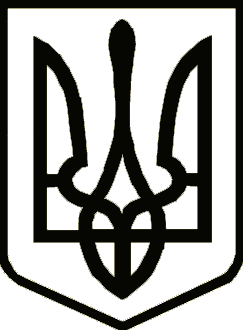 Україна	                  СРІБНЯНСЬКА СЕЛИЩНА РАДАРОЗПОРЯДЖЕННЯПро створення комісій  з питань бджільництваВ зв’язку з кадровими змінами, що відбулись у Срібнянській селищній раді та відповідно до Закону України «Про бджільництво», п.20 частини 4  ст. 42, частини 8 ст. 59 Закону України «Про місцеве самоврядування в Україні», з метою встановлення кількості бджолосімей, що перебувають у власності фізичних осіб чи суб’єктів господарювання, які займаються утриманням та розведенням бджіл на території Срібнянської селищної ради, зобов’язую:Створити комісії з питань бджільництва: в смт Срібне, с.Никонівка, с.Артеменкове в складі:Ольга СУХОЛОВСЬКА	-	спеціаліст І категорії відділу економіки, інвестицій та агропромислового розвитку селищної ради , голова комісії;Володимир МИХАЙЛІЧЕНКО 	-	фельдшер ветеринарної медицини І категорії Срібнянської районної Державної ветеринарної медицини (за згодою);депутат відповідного виборчого округу. в Васьковецькому старостинському окрузі:Лариса ІВЧЕНКО – староста Васьковецького старостинського округу, голова комісії;Володимир МИХАЙЛІЧЕНКО 	-	фельдшер ветеринарної медицини І категорії Срібнянської районної Державної ветеринарної медицини (за згодою);депутат відповідного виборчого округу.в Горобіївському старостинському окрузі в складі:Світлана ШУЛЬЖЕНКО – спеціаліст І категорії загального відділу, голова комісії;Володимир МИХАЙЛІЧЕНКО	-	фельдшер ветеринарної медицини І категорії Срібнянської районної Державної ветеринарної медицини (за згодою);депутат відповідного виборчого округу.1.4.в Гриціївському старостинському окрузі в складі:Наталія ЛОГВІНЕНКО – спеціаліст І категорії загального відділу, голова комісії;Володимир МИХАЙЛІЧЕНКО	-	фельдшер ветеринарної медицини І категорії Срібнянської районної Державної ветеринарної медицини (за згодою);депутат відповідного виборчого округу.1.5.в Гурбинському старостинському окрузі в складі:Ніна ЛИХОГРУД – спеціаліст І категорії загального відділу, голова комісії;Володимир МИХАЙЛІЧЕНКО	-	фельдшер ветеринарної медицини І категорії Срібнянської районної Державної ветеринарної медицини (за згодою);депутат відповідного виборчого округу.1.6.в Дігтярівському старостинському окрузі в складі:Оксана СОПУН – спеціаліст І категорії загального відділу, голова комісії;Володимир МИХАЙЛІЧЕНКО	-	фельдшер ветеринарної медицини І категорії Срібнянської районної Державної ветеринарної медицини (за згодою);депутат відповідного виборчого округу.1.7.в Калюжинському старостинському окрузі в складі:Людмила РОМАЗАН – спеціаліст І категорії загального відділу, голова комісії;Володимир МИХАЙЛІЧЕНКО	-	фельдшер ветеринарної медицини І категорії Срібнянської районної Державної ветеринарної медицини (за згодою);депутат відповідного виборчого округу.1.8. в Карпилівському старостинському окрузі в складі:Ігор БРИНЗА  – староста Карпилівського старостинського округу, голова комісії;Володимир МИХАЙЛІЧЕНКО	-	фельдшер ветеринарної медицини І категорії Срібнянської районної Державної ветеринарної медицини (за згодою);депутат відповідного виборчого округу.1.9.в Олексинському старостинському окрузі в складі:Леся АНДРІЙЧЕНКО – спеціаліст І категорії загального відділу, голова комісії;Володимир МИХАЙЛІЧЕНКО	-	фельдшер ветеринарної медицини І категорії Срібнянської районної Державної ветеринарної медицини (за згодою);депутат відповідного виборчого округу.1.10. в Подільському старостинському окрузі в складі:Микола ЖЕЛІБА  – староста Подільського старостинського округу, голова комісії;Володимир МИХАЙЛІЧЕНКО	-	фельдшер ветеринарної медицини І категорії Срібнянської районної Державної ветеринарної медицини (за згодою);депутат відповідного виборчого округу.1.11. в Савинському старостинському окрузі в складі:Людмила ОВДІЄНКО  –  діловод загального відділу, голова комісії;Володимир МИХАЙЛІЧЕНКО	-	фельдшер ветеринарної медицини І категорії Срібнянської районної Державної ветеринарної медицини (за згодою);депутат відповідного виборчого округу. 1.12. в Сокиринському старостинському окрузі в складі:Наталія НЕМЦЕВА – староста Сокиринського старостинського округу, голова комісії;Володимир МИХАЙЛІЧЕНКО	-	фельдшер ветеринарної медицини І категорії Срібнянської районної Державної ветеринарної медицини (за згодою);депутат відповідного виборчого округу.1.13. в Харитонівському старостинському окрузі в складі:Юрій ОСТАПЕНКО – староста Харитонівського старостинського округу, голова комісії;Володимир МИХАЙЛІЧЕНКО	-	фельдшер ветеринарної медицини І категорії Срібнянської районної Державної ветеринарної медицини (за згодою);депутат відповідного виборчого округу.Комісіям, вказаним в п.1 даного розпорядження, за результатами обстеження пасік, видавати довідки на бланках Срібнянської селищної ради/старостинського округу, відповідно до зразка, що додається.Вважати такими, що втратили чинність розпорядження селищного голови від 24.05.2022 №50 «Про створення комісій з питань бджільництва» та розпорядження селищного голови від 25.08.2021 №149 «Про створення комісій з питань бджільництва»  .Контроль за виконанням цього розпорядження покласти на першого заступника селищного голови Віталія ЖЕЛІБУ.Селищний голова						      Олена ПАНЧЕНКОДодаток до розпорядження Срібнянського селищного голови17 лютого 2023 р.  № 21ДОВІДКАВидана гр.______________________________, __.__.______ року народження, паспорт: ____________, зареєстрованого за адресою: ____________________________________________________________________ в тім, що гр. _________________________________________ у власному підсобному господарстві за адресою: ______________ ________________________________________________________________ утримує ______ (___________________) бджолосімей.                                                       прописомГолова комісії 	_______________		_________________	                                                              підпис		                         ПІБ		_______________		В. МИХАЙЛІЧЕНКО	                                                              підпис		                         ПІБДепутат виборчого округу 	_______________		_________________	                                                              підпис		                         ПІБКеруючий справами (секретар)виконавчого комітету						          	     Ірина ГЛЮЗО17 лютого 2023 року    смт Срібне			      №21